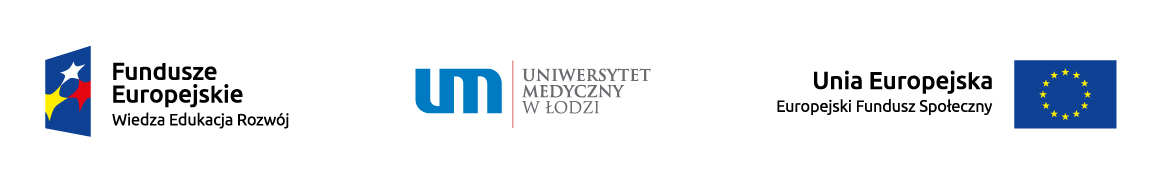 Projekt „Nowe czasy, nowe kompetencje – unikatowy program kształcenia podyplomowego  Uniwersytetu Medycznego   w Łodzi  dla pielęgniarek i położnych  w odpowiedzi na potrzeby epidemiologiczno-demograficzne” dofinansowany  z Funduszy Europejskich nr umowy POWR.05.04.00-00-0012/15-00HARMONOGRAM  KURSÓW PODYPLOMOWYCH – IV kwartał 2021 r.Miejsce realizacji zostanie podane w późniejszym terminie – po przeprowadzeniu postępowania o udzielanie zamówienia publicznegoL.p.Rodzaj kształceniaTerminyzajęć teoretycznych/godzinyMiejsce realizacji Terminyzajęć praktycznych (staże)Terminpostępowania kwalifikacyjnegoTerminegzaminukońcowego1.Kurs specjalistyczny:Ordynowanie leków i wypisywanie recept dla pielęgniarek i położnych cz. I  i   cz. IIEdycja województwo łódzkie                 Łódź20.11.2021 r. –     28.11.2021 r.29.11. 2021 r. – 21.01.2022 r.15.11.2021 r.22.01.2022 r.           godzina 10.00Zajęcia teoretyczne będą prowadzone online.Oddział Pielęgniarstwa i Położnictwa UM       w Łodzi ul. Jaracza 63ze względu na okres świąteczny terminy mogą ulec zmianieOddział Pielęgniarstwa i Położnictwa UM       w Łodzi ul. Jaracza 63